 SOS PRISÕES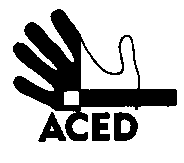 Ex.mos. SenhoresProvedor de Justiça; Inspecção-Geral dos Serviços de Justiça; Ministro da Justiça; C/cPresidente da República; Presidente da Assembleia da República; Presidente da Comissão de Assuntos Constitucionais, Direitos, Liberdades e Garantias da A.R.; Presidente da Comissão de Direitos Humanos da Ordem dos Advogados; Comissão Nacional para os Direitos HumanosLisboa, 19-03-2013N.Refª n.º 38/apd/13Outra refªLisboa, 19-03-2013N.Refª n.º 37/apd/13Lisboa, 18-03-2013N.Refª n.º 35/apd/13Lisboa, 14-03-2013N.Refª n.º 34/apd/13Lisboa, 21-02-2013N.Refª n.º 21/apd/13Lisboa, 28-01-2013N.Refª n.º 12/apd/13Lisboa, 04-01-2013N.Refª n.º 1/apd/13Lisboa, 27-12-2012N.Refª n.º 204/apd/12Lisboa, 08-10-2012N.Refª n.º 155/apd/12Lisboa, 29-09-2012N.Refª n.º 152/apd/12Lisboa, 03-08-2012N.Refª n.º 136/apd/12Lisboa, 03-08-2012N.Refª n.º 134/apd/12Lisboa, 24-05-2012N.Refª n.º 114/apd/12Assunto: Greve de sede na sequência de Transporte ao hospital contra vontade de Raffaele Cifrone, com práticas ilegítimas por parte dos serviços prisionaisRaffaele Cifrone, recluso transportado contra a sua vontade, ao Hospital de Caxias hoje mesmo, não foi avisado previamente desta transferência, nem lhe foi dada oportunidade de transportar consigo qualquer tipo de pertences pessoais, nomeadamente roupa, produtos de higiene pessoal e cartões para contactos com o exterior. Tal, a ser verdade, mais uma vez configura uma situação de violação do CEPMPL e do RGSP.Cifrone encontra-se sob escolta permanente composta por elementos do GISP. Anunciou que amanhã irá deixar de ingerir líquidos, o que a acontecer, levará a um agravamento imediato do seu já débil estado de saúde.A ACED regista a informação chegada e divulga-a, para os efeitos que se entenderem convenientes. A Direcção